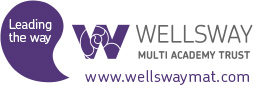 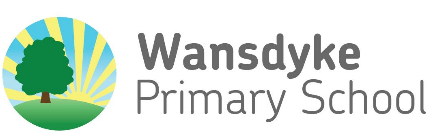 Please return this form to:School Office, Wansdyke primary School, Whitchurch, Bristol. BS14 0DUTel: 0117 9030218office@wansdykeschool.org.ukPreferred starting dateChild’s ForenameChild’s surnameDate of BirthGenderCurrent AddressLooked After ChildrenIs this child ‘Looked after’ by a local authority?         Y/NIf yes, Local authority:Name of social worker:Contact phone number:Email address:Has your child previously been ‘Look after’?              Y/NIf you tick yes, documentation will be required to support this. Please forward a copy of the Child Arrangements Order, Adoption Order, or Special Guardianship Order; together with a letter from the Local Authority that last ‘looked after’ the child confirming the child was in care of the Local Authority immediately prior to one of the above orders being granted.Is this child ‘Looked after’ by a local authority?         Y/NIf yes, Local authority:Name of social worker:Contact phone number:Email address:Has your child previously been ‘Look after’?              Y/NIf you tick yes, documentation will be required to support this. Please forward a copy of the Child Arrangements Order, Adoption Order, or Special Guardianship Order; together with a letter from the Local Authority that last ‘looked after’ the child confirming the child was in care of the Local Authority immediately prior to one of the above orders being granted.Is this child ‘Looked after’ by a local authority?         Y/NIf yes, Local authority:Name of social worker:Contact phone number:Email address:Has your child previously been ‘Look after’?              Y/NIf you tick yes, documentation will be required to support this. Please forward a copy of the Child Arrangements Order, Adoption Order, or Special Guardianship Order; together with a letter from the Local Authority that last ‘looked after’ the child confirming the child was in care of the Local Authority immediately prior to one of the above orders being granted.Parent/Carer DetailsTitle:                      First Name: Surname:Relationship to the child:Do you have parental responsibility for the child?           Y/NTitle:                      First Name: Surname:Relationship to the child:Do you have parental responsibility for the child?           Y/NTitle:                      First Name: Surname:Relationship to the child:Do you have parental responsibility for the child?           Y/NCurrent Address & Postcode (if different from child’s)Home Phone Mobile PhoneWork PhoneEmailSEND DetailsDoes your child have an Education Health Care Plan (EHCP), extra support for their learning or any other additional needs?Does your child have an Education Health Care Plan (EHCP), extra support for their learning or any other additional needs?Does your child have an Education Health Care Plan (EHCP), extra support for their learning or any other additional needs?Reason for movingWhat is the reason for requesting a move to Wansdyke Primary School?Is there any other information that we should be made aware of?What is the reason for requesting a move to Wansdyke Primary School?Is there any other information that we should be made aware of?What is the reason for requesting a move to Wansdyke Primary School?Is there any other information that we should be made aware of?SignatureI certify that the above information is true and accurateDateI certify that the above information is true and accurateDateI certify that the above information is true and accurateDate